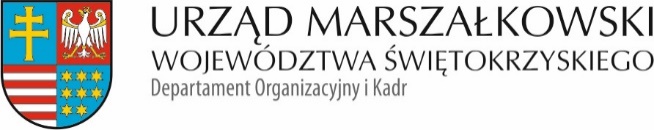 OK-V.272.2.2024	Kielce, dn. 04.03.2024 r.ZAPYTANIE OFERTOWEPRZEDMIOT ZAMÓWIENIA„Zakup kart sportowych dla pracowników Urzędu Marszałkowskiego Województwa Świętokrzyskiego w Kielcach, umożliwiających dostęp do obiektów sportowo – rekreacyjnych.”ZAMAWIAJĄCYWojewództwo Świętokrzyskie – Urząd Marszałkowski Województwa Świętokrzyskiego, 
al. IX Wieków Kielc 3, 25-516 Kielce.TRYB UDZIELENIA ZAMÓWIENIAPrzedmiotowe zamówienie prowadzone jest bez stosowania przepisów ustawy 
z dnia 11 września 2019 roku Prawo zamówień publicznych zgodnie z art. 2 ust. 1 
pkt 1 ustawy (tj. Dz. U. z 2022 r. poz.1710 z późn.zm.), z uwagi na fakt, iż szacunkowa wartość zamówienia nie przekracza  kwoty 130 000 złotych.Zamówienie zostanie udzielone na zasadach określonych przez Zamawiającego zgodnie 
z Rozdziałem IV Instrukcji „Zasady udzielania zamówień publicznych w Urzędzie Marszałkowskim Województwa Świętokrzyskiego w Kielcach i regulamin pracy komisji przetargowej”, stanowiącego załącznik Nr 1 do Uchwały NR 3346/21 Zarządu Województwa Świętokrzyskiego z dnia 3 lutego 2021 r.NAZWA I KODY WSPÓLNEGO SŁOWNIKA ZAMÓWIEŃ (CPV)92000000-1  usługi rekreacyjne, kulturalne i sportowe.OPIS PRZEDMIOTU ZAMÓWIENIAPrzedmiotem zamówienia jest zakup kart sportowo-rekreacyjnych dla przewidywanej 
liczby 128 pracowników Urzędu Marszałkowskiego Województwa Świętokrzyskiego w Kielcach, 
z dofinasowaniem z Zakładowego Funduszu Świadczeń Socjalnych przez okres 
6 miesięcy w 2024 roku (w okresie od kwietnia do września) umożliwiających dostęp 
do obiektów sportowo – rekreacyjnych w ramach pakietu udostępnianego przez Wykonawcę.
Pakiet obejmuje zestaw różnych usług sportowo-rekreacyjnych, świadczonych przez obiekty sportowo-rekreacyjne (m.in. baseny, sauny, siłownie, kluby fitness, taniec, sztuki walki i inne) 
na terytorium całej Rzeczypospolitej Polskiej, a w szczególności: minimum 50 obiektach na terenie województwa świętokrzyskiego i minimum 20 obiektach na terenie miasta Kielce.MIEJSCE I TERMIN REALIZACJI ZAMÓWIENIAWykonawca wybrany do realizacji zamówienia dostarczy przedmiot zamówienia w terminie 
5 dni kalendarzowych od dnia podpisania umowy.Miejsce dostarczenia przedmiotu zamówienia: Departament Organizacyjny i Kadr, Oddział Kadr 
i Rozwoju Zawodowego Urząd Marszałkowski Województwa Świętokrzyskiego, aleja IX Wieków Kielc 3, 25-516 Kielce.MIEJSCE ORAZ TERMIN SKŁADANIA OFERTKompletna oferta powinna zawierać skany następujących dokumentów:formularz ofertowy ( załącznik nr 2 ) wypełniony i podpisany przez osobę/osoby upoważnione do reprezentowania Wykonawcy;wykaz obiektów sportowo-rekreacyjnych (punktów partnerskich), które będą dostępne dla uczestników Programu na terenie województwa świętokrzyskiego i w mieście Kielce;wykaz propozycji usług w ramach Programu.Podpisane w/w dokumenty w formie skanu należy przesłać w terminie 
do dnia 11.03.2024 r. do godz. 12.00 drogą elektroniczną na adres: Monika.Petelicka-Banasik@sejmik.kielce.pl.Oferty złożone po terminie nie będą rozpatrywane.KRYTERIUM WYBORU OFERTY Przy wyborze oferty Zamawiający będzie kierował się następującymi kryteriami:1. Kryterium Cena (C):C minC = ------------------ x 50	C badgdzie :C   	-	liczba punktów badanej oferty w kryterium ceny C min	-	cena oferty -  najniższa spośród wszystkich ofert      C bad	-	cena badanej ofertyWykonawca, który zaoferuje najniższą cenę otrzyma maksymalną liczbę punktów – 50 pkt.2. Kryterium Liczba obiektów sportowo-rekreacyjnych - punktów partnerskich 
        w Kielcach (LPP):	LPP badanej ofertyLPP = 	-------------------------- x 25			LPP  maxgdzie :LPP badanej oferty -  liczba punktów partnerskich w Kielcach, z którymi Wykonawca ma podpisaną umowę współpracy.LPP max - największa liczba punktów partnerskich w Kielcach, z którymi Wykonawca ma podpisaną umowę współpracy.Maksymalna możliwa do uzyskania suma punktów w kryterium LPP- 25 pkt.3. Kryterium Liczba obiektów sportowo-rekreacyjnych - punktów partnerskich na terenie
    województwa świętokrzyskiego (LPP):	LPP badanej ofertyLPP = 	-------------------------- x 25			LPP  maxgdzie :LPP badanej oferty - liczba punktów partnerskich na obszarze województwa świętokrzyskiego, z którymi    Wykonawca ma podpisaną umowę współpracy.LPP max - największa liczba punktów partnerskich na obszarze województwa świętokrzyskiego, 
z którymi Wykonawca ma podpisaną umowę współpracy.Maksymalna możliwa do uzyskania suma punktów w kryterium LPP- 25 pkt.Łączna maksymalna liczba punktów jaką może otrzymać oferta wynosi 100 pkt.Jeśli po zsumowaniu punktów okaże się, że kilku oferentów uzyskało taką samą liczbę punktów, rozstrzygająca w pierwszej kolejności będzie data/godz. wpływu oferty.WARUNKI PŁATNOŚCIPłatność zostanie uregulowana przelewem na rachunek bankowy Wykonawcy po należytym wykonaniu usługi i dostarczeniu do siedziby Zamawiającego przez Wykonawcę prawidłowo wystawionego dokumentu księgowego (rachunku/faktury VAT), w terminie do 14 dni od daty doręczenia. INFORMACJE DODATKOWEWykonawca może wprowadzić zmiany w złożonej ofercie lub ją wycofać, 
pod warunkiem, że uczyni to przed upływem terminu składania ofert. Zarówno zmiana, 
jak i wycofanie oferty wymagają zachowania formy pisemnej (elektronicznej, forma skanu).Zamawiający zastrzega sobie prawo zwrócenia się do Wykonawcy z prośbą 
o uzupełnienie złożonej oferty lub udzielenie wyjaśnień. Zamawiający o wyborze najkorzystniejszej oferty poinformuje wszystkich oferentów.Zamawiający zastrzega sobie możliwość wyboru kolejnej wśród najkorzystniejszych złożonych ofert, jeżeli Wykonawca, którego oferta zostanie wybrana jako najkorzystniejsza, uchyli się od zawarcia umowy dotyczącej realizacji przedmiotu niniejszego zamówienia.Z wyłonionym Wykonawcą zostanie zawarta umowa, uwzględniająca warunki 
i wymagania określone w niniejszym zapytaniu ofertowym.Zamawiający zastrzega sobie prawo do unieważnienia postępowania, w sytuacji kiedy 
cena za wykonanie zamówienia będzie wyższa od kwoty, jaką Zamawiający może przeznaczyć na realizację zamówienia oraz do unieważnienia postępowania na każdym 
jego etapie, w przypadku zaistnienia uzasadnionych okoliczności, a także 
do pozostawienia postępowania bez wyboru oferty.Kwestie dotyczące ochrony danych osobowych dotyczące przetwarzania danych osobowych Użytkowników, zostaną zawarte w odrębnej umowie powierzenia Zamawiającemu przetwarzania danych osobowych Użytkowników. X. KONTAKT Z ZAMAWIAJĄCYM:Osoba wyznaczona do kontaktu z Wykonawcami: Monika Petelicka-Banasik, Departament Organizacyjny i Kadr (pokój 19), Urząd Marszałkowski Województwa Świętokrzyskiego, tel. 41 395 16 57.W przypadku pytań związanych z zapytaniem ofertowym należy kontaktować się drogą elektroniczną na adres: Monika.Petelicka-Banasik@sejmik.kielce.pl.XI. ZAŁĄCZNIKISzczegółowy opis przedmiotu zamówienia - załącznik nr 1.Formularz ofertowy - załącznik nr 2.Wzór umowy – załącznik nr 3Nr kryteriumKRYTERIUMWARTOŚĆPUNKTACJA1.Cena (C) 50 %1-50 pkt.2.Liczba obiektów sportowo-rekreacyjnych 
- punktów partnerskich w Kielcach (LPP)25%1-25 pkt.3. Liczba obiektów sportowo-rekreacyjnych 
- punktów partnerskich na terenie województwa świętokrzyskiego (LPP)25%1-25 pkt.